CONVOCATORIA DE PRUEBAS FINALES DE JUNIO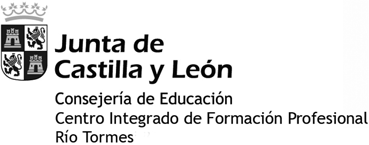 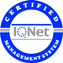 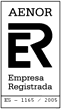 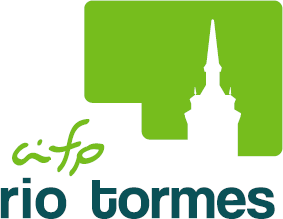 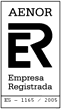 Ciclo Formativo de Grado BásicoGrupo: ELE1 Electricidad y Electrónica (Curso 1)En Salamanca a 26 de mayo de 2022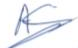 Fdo: Agustín Sánchez, Tutor de 1º FP BASICACalle Colombia, num. 42 - Teléfono 923186961 - Fax 923186962 – 37003 SALAMANCA www.riotormes.com	Correo electrónico: 37013341@educa.jcyl.es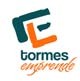 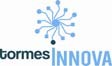 MÓDULODIAHORAAULAOBSERVACIONESCiencias aplicadas I15 - Junio10:40204Comunicación y sociedad I16 – Junio8:40204Equipos eléctricos y electrónicos14 - Junio8:40202Instalaciones eléctricas y domóticas17 - Junio8:40202Será necesario traer regla y calculadora